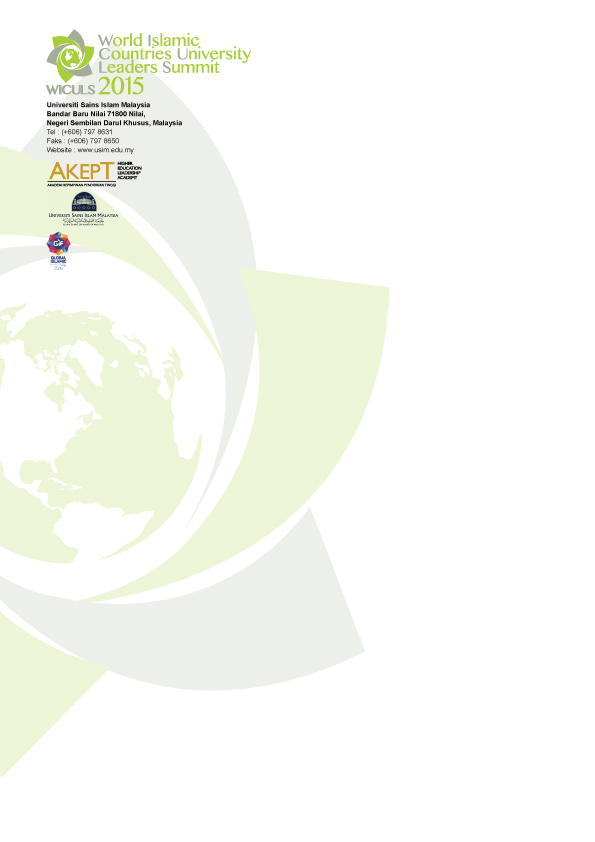 WORLD ISLAMIC COUNTRIES UNIVERSITY LEADERS SUMMIT 2015 – WICULS 2015OverviewThe rapid changing landscape of tertiary education in the world today requires university leaders who can respond positively to these changes. This relates to their prudence to re-examine the current worldview, direction, scope of change that could lead to the appropriate action and function of their universities as the seat of scholarship and citizenry in addressing future concerns.  This must take on the context of education for the Muslim ummah that is closely aligned to the understanding of the philosophy of learning in Islam.  Universities in Islamic countries and leadership need to play a multifaceted and proactive role to bring peace in the Muslim communities mediate conflict resolutions and promote internationally agreed accords for a common platform to craft long term and sustainable solution for coexistence in the true spirit of Islam. This is in light of the widespread turmoil and the heightened level of aggression within and towards the Islamic world and the consequential increase in numbers of Muslim youths primed for tertiary education but with reduced access including in Muslim minority countries and war torn regions.   After decades of existence, universities appear to have fallen short in bringing about the desired changes and meaningful societal development thus leading to a vibrant debate on the relevance of current higher education systems and the roles of higher education in addressing the future.This may entail looking into the current narrative on higher education vis-a-vis the founding purpose of universities per se, as early as the one recognised by UNESCO as the world’s first in Fez, in 859. It can lay the foundation  a new narrative as a way forward not so much to rewrite history but to recognise a different worldview that Islam inculcates but never given due recognition by Muslim universities as a whole.As such WICULS 2015 attempts to mainstream this worldview with emphasis on 3 main pillars namely the importance of access and equity in education, the relevance of culture, wisdom and ethics, and the articulation of education for sustainable development (on issues of food and human security, and intergeneration learning and success) in Muslim universities and the Ummah worldwide. WICULS will provide the platform to nurture a deeper understanding of the current and future needs of higher education leadership in Islamic countries in order to be an effective interlocutor in shaping national and international agenda. This summit which is co-organised by Universiti Sains Islam Malaysia (USIM) and Higher Education Leadership Academy (AKEPT), Ministry of Education, Malaysia with the theme “Writing the Narrative”.  Issues and challenges related to the theme with respect to leadership are discussed and debated by connecting leaders’ roles and responsibilities in defining excellence while keeping in mind the diversity of institutional agenda with respect to global scenarios. Key BenefitsAt the end of the programme, participants will be able to:Appreciate classical and modern higher education systems as enablers to facilitate personal and institutional excellence;  Relate leadership and excellence in the context of higher education in the Muslim world to that of global scenarios;Address real and immediate issues pertaining to access and equity in education;  Familiarise themselves with the concepts and challenges in implementing education for sustainable development; Collaborate and network with other institutions in mainstream the "new" narrative global through research and development.Who should attend?This summit is suitable for:University Board of DirectorsUniversity Presidents and Vice-ChancellorsSenior Academic LeadersRegistrars/BursarsOfficers of Education MinistriesOfficers of Higher Education ProvidersUniversity Student LeaderTentative ProgrammeTuesday, 29 – Wednesday, 30 September 2015VenueMarriot Hotel Putrajaya, Malaysia FeesFor Participants	: USD 500Student*       	: USD 350*The registration fee covers the Summit kit and  all lunch, coffee and tea breaks served during the event. All participants are required to make their own bookings for accommodation. For students, proof of student status is required.Method of PaymentTelegraphic TransferBANK NAME		: BANK ISLAM MALAYSIA BERHADBENEFICIARY NAME	: USIM TIJARAH HOLDINGS SDN BHDACCOUNT NUMBER	: 05058010020763SWIFT CODE		: BIMBMYKLBANK CODE		: 4005058List of invited speakers, topics & discussionTENTATIVE PROGRAMME29 – 30 November 2015Day 1Tuesday, 29 November 2015Day 2 Wednesday, 30 September 2015ProgrammeSpeakerTopic / FocusSpecial Address (Opening)H.R.H. Sultan Nazrin Muizzuddin Shah Ibni Almarhum Sultan Azlan Muhibbuddin Shah Al-MaghfurlahTBCKeynote Address 1Mr. Ahmed Keeler, Foundation Director of Golden Web Foundation, University of Cambridge Re-Writing the NarrativeKeynote Address 2Tan Sri Dato’ Sri Prof. Dr. Dzulkifli Abdul Razak, President of International Association of Universities (IAU)Equity in EducationSpecial Address (Closing)Y.Bhg Tan Sri Dato’ Dr. Wan Zahid Wan Mohd Noordin, Chairman of WIEF Education TrustTBCForum 1Panelist1: Prof. Dr.  Muhaya Mohamad , Ophtamology Professor, Universiti Kebangsaan Malaysia2: Prof. Ishaq Oledeye, Vice – Chancellor University of Ilorin, Nigeria3:Prof. Emeritus  Dato’ Hood Salleh – Universiti Kebangsaan MalaysiaIntergenerational Learning and Success: How you plan for future?Forum 2Speaker 1: Prof. Dr.  Imam Suprayogo, Former Rector, Universitas Islam Negeri Maulana Malik Ibrahim MalangSpeaker 2: Tan Sri Mohammed Jawhar Hassan, Chairman Institute of Strategies & International Studies (ISIS)Culture, Wisdom and EthicsForum 3Panel Prof. Sayed Azam Ali,           Chairman of Global Food Security,    Nottingham UniversityProf. Jackie Y. Ying, Executive Director, Institute of Bioengineering and Nanotechnology Prof. Khawlah Skakhsheer, Ministry of Education & Higher EducationPROBLEMS:Sustainable Development in HEIsForum 4Panel Tan Sri Ali Hashim, Former President, Johor Corporation (JCorp)Dr. Mohammad Nawar, Consultant Orthopaedic SurgeonSOLUTIONS:Sustainable Development in HEIsTimeProgramme8.00 am – 9.00 amRegistration9.00 am – 9.10 amWelcoming Remarks9.10 am – 10.40 amOpening Session of WICULS 2015Special Address by :H.R.H. Sultan Nazrin Muizzuddin Shah Ibni Almarhum Sultan Azlan Muhibbuddin Shah Al-Maghfurlah10.40 – 11.00 amTea Break11.00 am – 1.00 pmKeynote Address 1:Re-Writing the Narrative By: Mr Ahmed Keeler, Foundation Director of Golden Web Foundation, University of Cambridge1.00 pm – 2.30 pmNetworking Lunch2.30 pm – 4.30 pmKeynote Address 2:Equity in Education By: Tan Sri Dato’ Sri Prof. Dr. Dzutlkifli Abdul RazakPresident, International Association of Universities (IAU) 7.30 pm – 9.00 pmWICULS Gala DinnerTimeProgramme9 – 10.30 amForum 1: Intergenerational Learning and Success: How you plan for future?10.30 am – 11.00 amTea Break11.00 am – 12.30 pmForum 2:Culture, Wisdom and Ethics 12.30 pm – 2.30 pm Networking Lunch2.30 pm – 3.30 pmForum 3: PROBLEMS: Sustainable Development in HEIs3.30 pm – 4.30 pmForum 4: SOLUTIONS: Sustainable Development in HEIs Closing SessionWICULS Statement